Proceedings of the International Conference of
Bioelectromagnetism, Electrical Bioimpedance, and Electrical Impedance TomographyJune 28 – July 1, 2022 / Kyung  Hee University, Seoul, KoreaInstructions for the Article AuthorsTong In Oh1,2, Hyung Joong Kim1,2, EunAh Lee1,2 and Eung Je Woo21Medical Science Research Institute, Kyung Hee University Hospital, Seoul, Korea 2Department of Biomedical Engineering, Kyung Hee University, Seoul, KoreaCorrespondence: Eung Je Woo, e-mail: ejwoo@khu.ac.kr AbstractThe abstract must be self-contained without abbreviations, footnotes, or references. The abstract must not exceed 200 words and describe the background, purpose, methods, findings, and conclusion. The abstract must be written as one paragraph and should not contain mathematical equations or tabular materials. Keywords: This section should contain maximum 5 words seperated by semicolon (e.g., cardiac tissue; ECG; membrane; ionic channels; cell function).IntroductionThis document is formatted so that you may use this as a template for your manuscript. Divide the manuscript according to the normal scientific practice with main headings into main sections, for instance: Introduction, Materials and methods, Results, Discussion, Conclusions, Acknowledgments, and References as presented in this document. Other main headings may also be used for clarity. This can be prepared in MS Word and submitted as a *.pdf file. The templates can be downloaded from the conference website: https://icbem-icebi-eit-2022.org/Main headings and subheadingsSubheadingsThe main sections may be further divided into subsections with subheadings. If subheadings are used, the first subheading shall be immediately after the main heading.  Third level headingsIf needed, the subsections may be divided into third level sections with third level headings if this clarifies the work description. Do not number the third-level headings. Formats of figures, tables, equations, and referencesFiguresFigures may span the whole page width (see Figure 1) or use only a part of it with the text flowing on the left-hand side. The figures should be placed within the manuscript in the appropriate locations. All figures should be captioned appropriately and numbered, and references made in the text should use its number, like in Figure 1. 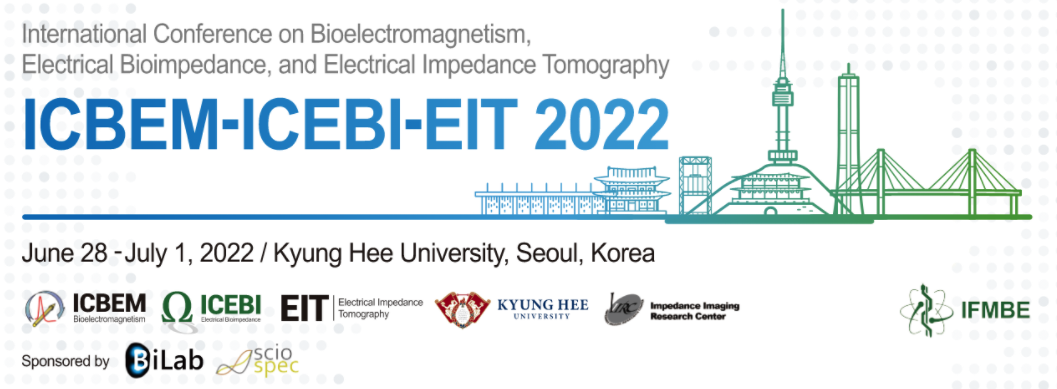 Figure legends should contain enough information to understand the illustration without referring to the text but should be concise. The reader should get a reasonable understanding of the article by only looking at the figures and reading their legends.TablesSimilarly, like the figures, the tables may span the whole page width or use only a part of it with the text flowing on the left-hand side. Number the tables consecutively with Arabic numerals in the order of their appearance in the text. Provide each table with a short descriptive legend. The column headings shall be brief. Indicate the units of measurements in square brackets. Refer to tables as Table 1, and so on.Summary of the fonts used in the manuscript.
EquationsNumber equations consecutively with the number placed in parenthesis to the extreme right on the equation’s line. Refer to equations as Equation (1). At the beginning of a sentence, the word Equation should be spelled out. In the mathematical equations, all symbols used and their dimensions should be defined. As an example, the following equation is given: (The equation is written with the Equation tools)   						  (1)where	E = energy of the particle at rest [J]	m = mass of the particle [kg]	c = speed of light [m/s].Formats of references and citationsThe results and findings not developed in the manuscript should be referenced appropriately. References are limited to pertinent published works or papers that have been accepted for publication. References should be placed to the appropriate section at the end of the manuscript, sorted alphabetically according to the first author. If the first author appears more than once, these references shall be placed in chronological order. References follow the IOP style and are clarified with the following examples.Journal articles Author A A Publication year Article title Periodical Title, Volume, pp-pp For over six authors, et al. Example of citation in the text: (Kauppinen et al 2006).Book referencesAuthor A A Publication year Title of the book (Publisher City, State: Publisher) Example of citation in the text: (Malmivuo and Plonsey 1995).A chapter in an edited book Author A A Publication year Title of the article Title of book (Publisher City, State: Publisher) Example of citation in the text: (Anderson 1998).Conference proceedingsAuthor A A Publication year Title of article Proceedings of the Name of the Conference Year pp-pp Example of citation in the text: (Malmivuo et al 2013).ResultsSubmissionICBEM-ICEBI-EIT requires the electronic submission of papers. Incomplete submissions will be returned to the author and must be re-submitted correctly to be considered for presentation.Please use EasyChair for submitting your abstract and paper. Contributions that are not presented at the conference will not be published in the special issue of the Journal. DiscussionPlease note that the Discussion is not a Summary. The conclusions shall be stated in a separate section.ConclusionsThe conclusions are stated in this section, and they should be concise.AcknowledgmentsThe manuscript may include acknowledgments.ReferencesAnderson F A 1988 Impedance plethysmography Encyclopedia of medical devices and instrumentation (New York, NY: John Wiley & Sons)Castiglioni P, Parati G, Civijian A, Quintin L and Di Rienzo M 2009 Local scale exponents of blood pressure and heart rate variability by detrended fluctuation analysis: effects of posture, exercise, and aging IEEE Trans. Biomed. Eng. 56 675–84Malmivuo J, Honkonen J and Wendel K 2013 Did Jan Swammerdam do the first electric stimulation over 100 years before Luigi Galvani? Proceedings of the XIII Mediterranean Conference on Medical and Biological Engineering and Computing 2013 13-16Malmivuo J and Plonsey R 1995 Bioelectromagnetism - Principles and applications of bioelectric and biomagnetic fields (New York, NY: Oxford University Press)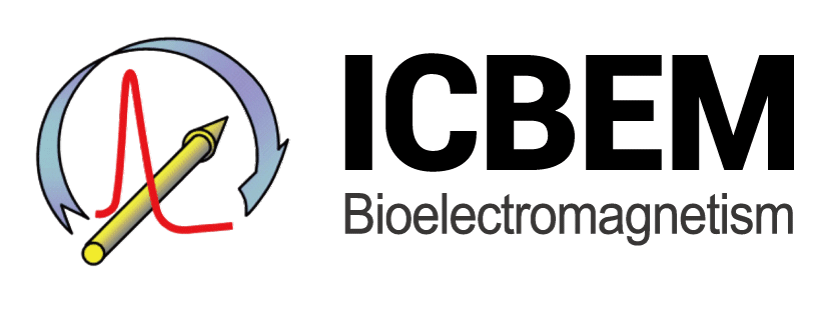 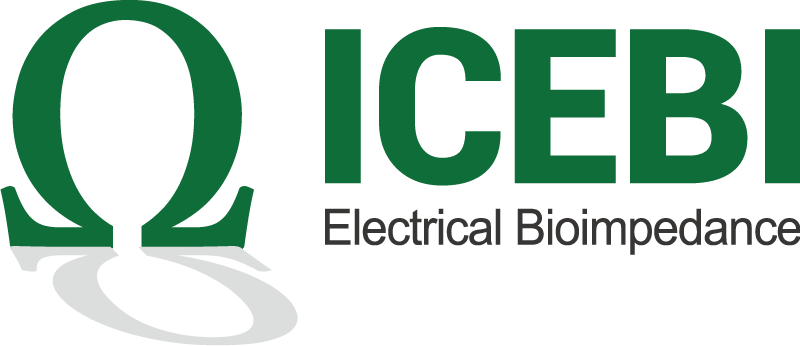 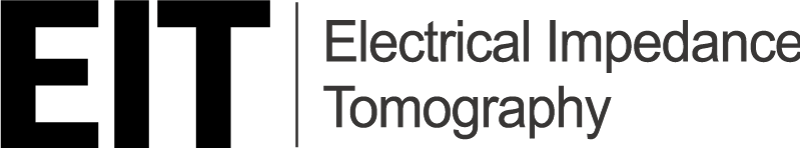 SectionFont faceFont size [pt]Font styleTitleTimes New Roman16BoldAuthorTimes New Roman12VersalAffiliationTimes New Roman9VersalCorrespondenceTimes New Roman9VersalKeywordTimes New Roman10VersalMain HeadingTimes New Roman12BoldSubheadingTimes New Roman10BoldThird level headingTimes New Roman10ItalicNormal textTimes New Roman10VersalFigure legendTimes New Roman  9VersalTable legendTimes New Roman  9VersalReferenceTimes New Roman  9Versal & Italic